Galerie Klatovy/Klennová, příspěvková organizace Plzeňského kraje  se sídlem : Klenová 1, Janovice nad Úhlavou 340 21zastoupena : Ing. Hanou Kristovou (dále jen “půjčitel”)a Galerie současného umění a architektury / Dům umění České Budějovice se sídlem : Náměstí Přemysla Otakara II. 38, 37001 České Budějovice zastoupena : Michalem Škodou  (dále jen “vypůjčitel”)uzavírají ve smyslu § 2193 až § 2200 zákona č. 89/2012 Sb., občanského zákoníku, v platném znění (dále jen „občanského zákoníku“)Smlouvu o výpůjčce č. 1/2017Předmět a účel výpůjčkyPůjčitel touto smlouvou přenechává vypůjčiteli k bezplatnému dočasnému užívání předměty uvedené v příloze této smlouvy pod pořadovými čísly 1. v celkové hodnotě 7 00 000 Kč,-Fotodokumentace předmětu výpůjčky s jejím popisem tvoří přílohu č. 1 této smlouvy, která je její nedílnou součástí. Předměty dle předchozího článku smlouvy (dále jen „předmět výpůjčky“) je vypůjčitel oprávněn dočasně užít pro výstavu: Adriena Šimotová. Místo konání výstavy: Galerie současného umění a architektury / Dům umění České Budějovice. Trvání výstavy: 22.3. do 22.4.2017Smluvní strany shodně prohlašují, že předmět výpůjčky se přenechává vypůjčiteli ve stavu způsobilém k užívání k účelu a způsobem dohodnutým v této smlouvě. Půjčitel nezatajil vypůjčiteli žádnou vadu předmětu výpůjčky.Vypůjčené předměty mohou být vypůjčitelem užity výhradně k výše uvedenému účelu a vypůjčitel je nesmí bez předchozího písemného souhlasu půjčitele přenechat k užívání třetí osobě. Pokud půjčitel takový souhlas udělí, pak formou dodatku k této smlouvě.Doba trvání výpůjčkyVypůjčka se sjednává na dobu od 6.3.2017 do 28.4.2017Vypůjčené předměty musí být vráceny v termínu do 28.4.2017. O případné prodloužení doby trvání výpůjčky musí vypůjčitel písemně požádat půjčitele nejméně 14 dní před původně stanoveným termínem vrácení předmětů. Záleží výhradně na půjčiteli, zda bude nebo nebude souhlasit s prodloužením termínu.Půjčitel má právo požadovat dřívější vrácení předmětů, má-li k tomu vážný důvod. Vážným důvodem je především vlastní potřeba půjčitele nebo nedodržení smluvních podmínek vypůjčitelem. Vypůjčitel nemá právo, bez ohledu na okolnosti, ponechat předměty ve svém držení, jestliže byl požádán o jejich vrácení.Další práva a povinnosti vypůjčiteleVypůjčitel je povinen na své náklady pojistit vypůjčované předměty a to od okamžiku jejich převzetí až do vrácení půjčiteli.Vypůjčitel bez ohledu na to, zda bylo sjednáno pojištění, odpovídá půjčiteli za jakékoliv poškození, znehodnocení, zkázu nebo ztrátu předmětu výpůjčky podle platných právních předpisů, a to po celou dobu trvání výpůjčky i dobu, po kterou vypůjčitel věc užívá nebo bude užívat i nad rámec smluvního ujednání. Veškeré náklady na balení předmětů a transport tam i zpět nese vypůjčitel. Vypůjčená umělecká díla musí být při přepravě doprovázena odpovědným pracovníkem vypůjčitele.Odpovědný pracovník vypůjčitele při převzetí díla předkládá půjčiteli písemné pověření či plnou moc podepsanou statutárním orgánem vypůjčitele. Vypůjčitel prohlašuje, že je odbornou institucí, která je znalá způsobu, jakým nakládat, chránit, užívat a udržovat předměty ze sbírek muzejní povahy a zavazuje se zachovávat veškeré právní a odborné předpisy upravující tuto oblast.Vypůjčitel je povinen zacházet s vypůjčenými předměty po celou dobu trvání výpůjčky s maximální péčí a učinit všechna opatření, aby zabránil jakémukoli poškození, zničení nebo ztrátě. Vypůjčitel je rovněž povinen nést náklady spojené s takto sjednaným užíváním vypůjčené věci a péčí o vypůjčenou věc. Smluvní strany mají za to, že tyto náklady spojené s užíváním věci jsou obvyklé.Vypůjčitel je povinen bez zbytečného odkladu vyrozumět půjčitele o každém případném ohrožení nebo poškození vypůjčené věci. Vypůjčitel je rovněž povinen zajistit ochranu vypůjčené věci po dobu trvání stavu nebezpeční, nouzového stavu, stavu ohrožení státu nebo válečného stavu.Všechny prostory, kde budou předměty umístěny, musí být zajištěny elektrickým zabezpečovacím systémem nebo nepřetržitou fyzickou ostrahou. Všechny prostory musí mít zajištěny stabilní klimatické podmínky v hodnotách: teplota 18–22ºC, relativní vlhkost vzduchu 45–60%. Hladina světla ve výstavních prostorách by měla být nižší než 200luxů, nesmí však překročit 300 luxů. Předměty, jejichž materiálem je papír, nebo jiné organické a citlivé materiály nesmí být vystaveny působení denního světla. Hladina umělého osvětlení je stanovena na maximálně 50 luxů, teplota 18ºC, relativní vlhkost 45–55%.Půjčitel si vyhrazuje právo kontroly podmínek stanovených tímto odstavcem na náklady vypůjčitele.Na půjčených předmětech nesmí být činěny žádné úpravy ani restaurátorské zásahy bez předchozího písemného souhlasu půjčitele, tím však není dotčena povinnost vypůjčitele uvedená v čl. III.  odst. 4 smlouvy. Pokud by mělo dojít k restauračním a jiným zásahům na předmětu výpůjčky, smluvní strany je specifikují v dodatku k této smlouvě.Půjčitel dává souhlas k fotografování předmětu výpůjčky jen pro interní potřebu vypůjčitele. Pro jiné účely může být vypůjčená věc fotografována, filmována či jinak zaznamenána jen po předchozím písemném souhlasu půjčitele. V případě, že by došlo k jakékoli změně stavu, poškození, zničení nebo ztrátě předmětu, musí vypůjčitel okamžitě písemně informovat půjčitele. V případě změny stavu nebo poškození předmětu stanoví půjčitel rovněž písemně další postup, který je pro vypůjčitele závazný.Vyčíslení škody závisí na charakteru poškození a nákladech na restaurování, případně na snížení hodnoty předmětu. V případě zničení nebo ztráty předmětu platí hodnota dle této smlouvy.Pokud vypůjčitel poruší své smluvní povinnosti nebo povinnosti mu uložené právními předpisy ve vztahu k předmětu výpůjčky, je povinen nahradit vzniklou škodu.Vypůjčitel je povinen v katalogu i ve všech dalších tiskovinách, na výstavních štítcích a všech dalších informačních formách uvádět název půjčitele, jak je uveden na první straně této smlouvy.Vypůjčitel se zavazuje poskytnout půjčiteli bezplatně tři kusy katalogu výstavy, v níž je obsažen předmět výpůjčky dle této smlouvy, a to bez zbytečného odkladu po vyhotovení takového katalogu.IV. Závěrečná ustanoveníOd okamžiku převzetí až do vrácení předmětu výpůjčky přebírá  za předmět výpůjčky odpovědnost vypůjčitel.Výpůjčka kromě uplynutí sjednané doby výpůjčky končí dohodou smluvních stran nebo výpovědí vypůjčitele bez uvedení důvodu nebo výpovědí půjčitele z těchto důvodů:vypůjčitel užívá vypůjčenou věc v rozporu s touto smlouvouvypůjčitel bez souhlasu půjčitele nebo příslušného správního orgánu přenechá vypůjčenou věc jinému subjektu, přemístí ji nebo dokumentuje v rozporu s touto smlouvouvypůjčitel neprovádí řádnou údržbu vypůjčené věci nebo nedodržel nebo porušil jiné povinnosti dle této smlouvypotřebuje-li půjčitel vypůjčenou věc nevyhnutelně dříve z důvodu, který nemohl při uzavření této smlouvy předvídat.Výpovědní lhůta činí 1 měsíc. A počne běžet prvním dnem měsíce následujícího po doručení výpovědi druhé straně.Osoby jednající jménem smluvní strany nebo v jejím zastoupení, podepsané na této smlouvě, prohlašují, že jsou svéprávné. Smluvní strany prohlašují, že tato smlouva odpovídá jejich pravé, vážné, svobodné a poctivé vůli, nejsou si vědomy, že by jakékoliv smluvní ujednání bylo zákonem zakázáno, porušovalo dobré mravy či veřejný pořádek a na důkaz toho ji po přečtení podepisují.Tato smlouva je vyhotovena ve dvou stejnopisech. Smlouva nabývá platnosti podpisem obou smluvních stran, po kterém náleží každé straně po jednom exempláři. Součástí smlouvy je příloha č. 1 a příloha č. 2, které jsou se smlouvou neoddělitelně spojeny.V ..................dne						                         V.................... dne Půjčitel  :	                                                                                                             Vypůjčitel                                                                             Příloha ke smlouvě o zápůjčce č. 1/20171.Inv. č.: K 518Event.č. 133/95Autor: Šimotová – Johnová AdrienaNázev : Stůl / Z cyklu Magie věcí Datace: 1991Rozměry: v.168 cm, s.132 cmTechnika : uhel, frotáž Materiál: korejský ruční papír Pojistná cena :  700 000 Kč,-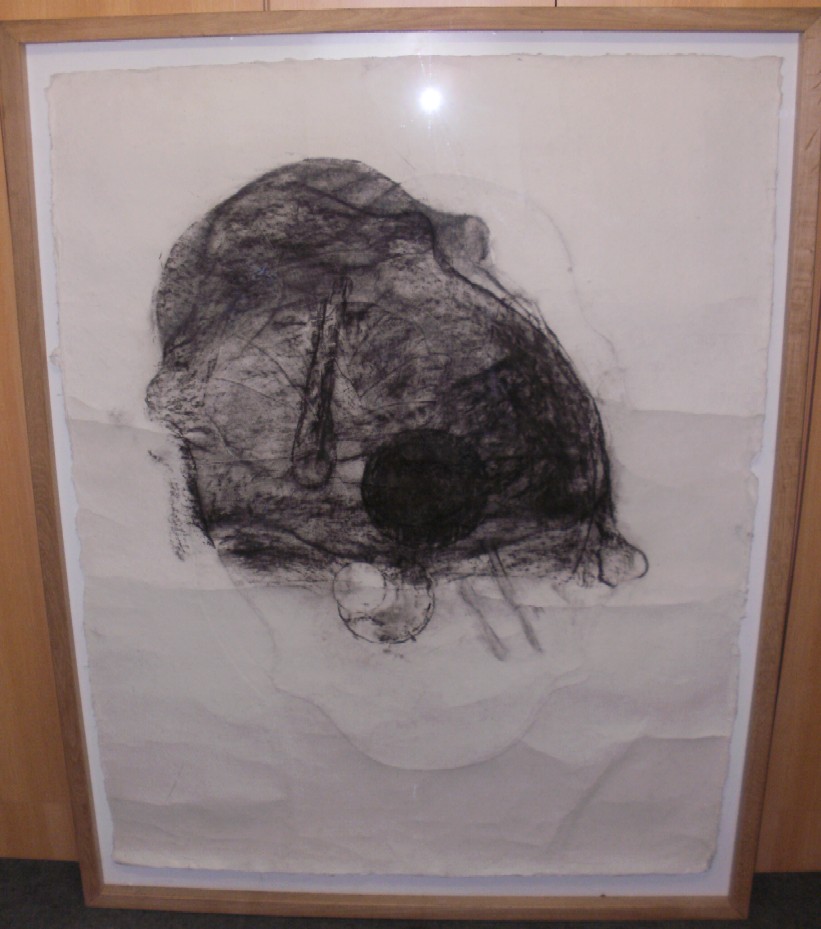 